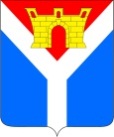 АДМИНИСТРАЦИЯ УСТЬ-ЛАБИНСКОГО ГОРОДСКОГО ПОСЕЛЕНИЯ  УСТЬ-ЛАБИНСКОГО РАЙОНА П О С Т А Н О В Л Е Н И Еот 01.11.2022								                       № 763г. Усть-ЛабинскОб утверждении муниципальной программы «Обращение с твердыми коммунальными отходами на территории поселения»В соответствии Федеральным законом от 6 октября 2003 г. № 131-ФЗ «Об общих принципах организации местного самоуправления в Российской Федерации», постановлением администрации Усть-Лабинского городского поселения Усть-Лабинского района от 5 октября 2021 г. № 867 «Об утверждении порядка принятия решения о разработке, формирования, реализации и оценки эффективности реализации муниципальных программ Усть-Лабинского городского поселения Усть-Лабинского района», п о с т а н о в л я ю:1. Утвердить муниципальную программу «Обращение с твердыми коммунальными отходами» (прилагается).2. Отделу по общим и организационным вопросам администрации 
Усть-Лабинского городского поселения Усть-Лабинского района 
(Владимирова М.А.) разместить настоящее постановление на официальном сайте администрации Усть-Лабинского городского поселения Усть-Лабинского района в информационно-телекоммуникационной сети «Интернет».3. Контроль за выполнением настоящего постановления возложить на исполняющего обязанности заместителя главы Усть-Лабинского городского поселения Усть-Лабинского района Полякова Ю.А.4. Настоящее постановление вступает в силу со дня его подписания.Глава Усть-Лабинского городского поселенияУсть-Лабинского района                                                                   С. А. ГайнюченкоПриложение УТВЕРЖДЕНАпостановлением администрацииУсть-Лабинского городского поселения Усть-Лабинского районаот 01.11.2022 № 763МУНИЦИПАЛЬНАЯ ПРОГРАММА «Обращение с твердыми коммунальными отходами на территории поселения»Паспортмуниципальной программы «Обращение с твердыми коммунальными отходами на территории поселения» 1. Целевые показатели муниципальной программыЦелью муниципальной программы является создание и развитие комплексной эффективной системы обращения с твердыми коммунальными отходами на территории Усть-Лабинского городского поселения 
Усть-Лабинского района, предусматривающей снижение негативного воздействия твердых коммунальных отходов на население и окружающую среду.Для достижения целей, поставленных муниципальной программой, необходимо приобщать население к сортировке мусора путем приобретения контейнеров для раздельного сбора отходов.Целевые показатели муниципальной программы отражены в приложение №1.2. Перечень основных мероприятий муниципальной программы	Перечень основных мероприятий программы:- приобретение контейнеров для раздельного накопления твердых коммунальных отходов.Финансирование мероприятий программы из бюджета Усть-Лабинского городского поселения Усть-Лабинского района осуществляется в объемах, установленных программой, и в соответствии с титульным списком, утверждаемом распоряжением администрации Усть-Лабинского городского поселения Усть-Лабинского района. Перечень мероприятий и объемы финансирования по мероприятию отражены в приложении №2.3. Методика оценки эффективности реализации муниципальной программыОценка эффективности реализации мероприятий муниципальной программы осуществляется в целях определения фактического вклада результатов муниципальной программы в формирование у жителей 
Усть-Лабинского городского поселения навыков обращения с твердыми коммунальными отходами.Эффективность выполнения муниципальной программы оценивается как степень достижения запланированных результатов и основных мероприятий, входящих в её состав.Методика оценки эффективности реализации муниципальной программы основывается на принципе сопоставления фактически достигнутых значений целевых показателей с их плановыми значениями по результатам отчётного года.4. Механизм реализации муниципальной программы и контроль  за ее выполнениемРеализация муниципальной программы осуществляется путём выполнения программных мероприятий в составе, содержании, объёмах и сроках, предусмотренных ею. Ответственность за выполнение мероприятий лежит на исполнителях мероприятий муниципальной программы.Общее управление муниципальной программой осуществляет координатор муниципальной программы. Требования координатора муниципальной программы являются обязательными для исполнителей мероприятий муниципальной программы.	Контроль за выполнением мероприятий муниципальной программы осуществляет специалист отдела по вопросам жилищно-коммунального хозяйства и благоустройства администрации Усть-Лабинского городского поселения Усть-Лабинского района в результате выезда на место проведения работ еженедельно.Начальник отдела по вопросамжилищно-коммунального хозяйстваи благоустройства администрацииУсть-Лабинского городского поселенияУсть-Лабинского района							С.А. ЛеонидовПРИЛОЖЕНИЕ №1к муниципальной программе«Обращение с твердыми коммунальными отходами на территории поселения»   Цели, задачи и целевые показатели муниципальной программы«Обращение с твердыми коммунальными отходами на территории поселения»Начальник отдела по вопросамжилищно-коммунального хозяйстваи благоустройства администрацииУсть-Лабинского городского поселенияУсть-Лабинского района							С.А. ЛеонидовПРИЛОЖЕНИЕ №2к муниципальной программе«Обращение с твердыми коммунальными отходами на территории поселения»   ПЕРЕЧЕНЬ основных мероприятий муниципальной программы«Обращение с твердыми коммунальными отходами на территории поселения»Начальник отдела по вопросамжилищно-коммунального хозяйстваи благоустройства администрацииУсть-Лабинского городского поселенияУсть-Лабинского района							С.А. ЛеонидовКоординатор муниципальной программыОтдел по вопросам жилищно-коммунального хозяйства и благоустройства администрации Усть-Лабинского городского поселения Усть-Лабинского районаОтдел по вопросам жилищно-коммунального хозяйства и благоустройства администрации Усть-Лабинского городского поселения Усть-Лабинского районаОтдел по вопросам жилищно-коммунального хозяйства и благоустройства администрации Усть-Лабинского городского поселения Усть-Лабинского районаОтдел по вопросам жилищно-коммунального хозяйства и благоустройства администрации Усть-Лабинского городского поселения Усть-Лабинского районаОтдел по вопросам жилищно-коммунального хозяйства и благоустройства администрации Усть-Лабинского городского поселения Усть-Лабинского районаОтдел по вопросам жилищно-коммунального хозяйства и благоустройства администрации Усть-Лабинского городского поселения Усть-Лабинского районаОтдел по вопросам жилищно-коммунального хозяйства и благоустройства администрации Усть-Лабинского городского поселения Усть-Лабинского районаУчастники муниципальной  программы          Муниципальное казенное учреждение Усть-Лабинского городского поселения Усть-Лабинского района «Административно-техническое управление»Муниципальное казенное учреждение Усть-Лабинского городского поселения Усть-Лабинского района «Административно-техническое управление»Муниципальное казенное учреждение Усть-Лабинского городского поселения Усть-Лабинского района «Административно-техническое управление»Муниципальное казенное учреждение Усть-Лабинского городского поселения Усть-Лабинского района «Административно-техническое управление»Муниципальное казенное учреждение Усть-Лабинского городского поселения Усть-Лабинского района «Административно-техническое управление»Муниципальное казенное учреждение Усть-Лабинского городского поселения Усть-Лабинского района «Административно-техническое управление»Муниципальное казенное учреждение Усть-Лабинского городского поселения Усть-Лабинского района «Административно-техническое управление»Подпрограммы муниципальной программыНе предусмотреныНе предусмотреныНе предусмотреныНе предусмотреныНе предусмотреныНе предусмотреныНе предусмотреныЦель муниципальной программы Создание и развитие комплексной эффективной системы обращения с твердыми коммунальными отходами на территории Усть-Лабинского городского поселения Усть-Лабинского района, предусматривающей снижение негативного воздействия твердых коммунальных отходов на население и окружающую средуСоздание и развитие комплексной эффективной системы обращения с твердыми коммунальными отходами на территории Усть-Лабинского городского поселения Усть-Лабинского района, предусматривающей снижение негативного воздействия твердых коммунальных отходов на население и окружающую средуСоздание и развитие комплексной эффективной системы обращения с твердыми коммунальными отходами на территории Усть-Лабинского городского поселения Усть-Лабинского района, предусматривающей снижение негативного воздействия твердых коммунальных отходов на население и окружающую средуСоздание и развитие комплексной эффективной системы обращения с твердыми коммунальными отходами на территории Усть-Лабинского городского поселения Усть-Лабинского района, предусматривающей снижение негативного воздействия твердых коммунальных отходов на население и окружающую средуСоздание и развитие комплексной эффективной системы обращения с твердыми коммунальными отходами на территории Усть-Лабинского городского поселения Усть-Лабинского района, предусматривающей снижение негативного воздействия твердых коммунальных отходов на население и окружающую средуСоздание и развитие комплексной эффективной системы обращения с твердыми коммунальными отходами на территории Усть-Лабинского городского поселения Усть-Лабинского района, предусматривающей снижение негативного воздействия твердых коммунальных отходов на население и окружающую средуСоздание и развитие комплексной эффективной системы обращения с твердыми коммунальными отходами на территории Усть-Лабинского городского поселения Усть-Лабинского района, предусматривающей снижение негативного воздействия твердых коммунальных отходов на население и окружающую средуЗадачи муниципальной программы Приобщение населения к раздельному сбору отходовПриобщение населения к раздельному сбору отходовПриобщение населения к раздельному сбору отходовПриобщение населения к раздельному сбору отходовПриобщение населения к раздельному сбору отходовПриобщение населения к раздельному сбору отходовПриобщение населения к раздельному сбору отходовПеречень целевых показателей муниципальной программыПриобретение контейнеров для раздельного накопления твердых коммунальных отходовПриобретение контейнеров для раздельного накопления твердых коммунальных отходовПриобретение контейнеров для раздельного накопления твердых коммунальных отходовПриобретение контейнеров для раздельного накопления твердых коммунальных отходовПриобретение контейнеров для раздельного накопления твердых коммунальных отходовПриобретение контейнеров для раздельного накопления твердых коммунальных отходовПриобретение контейнеров для раздельного накопления твердых коммунальных отходовЭтапы и сроки реализации муниципальной программыСрок реализации – 2022 год и плановый период 2023-2024 годов. Срок реализации – 2022 год и плановый период 2023-2024 годов. Срок реализации – 2022 год и плановый период 2023-2024 годов. Срок реализации – 2022 год и плановый период 2023-2024 годов. Срок реализации – 2022 год и плановый период 2023-2024 годов. Срок реализации – 2022 год и плановый период 2023-2024 годов. Срок реализации – 2022 год и плановый период 2023-2024 годов. Объем финансирования муниципальной программы, тыс. рублей Объем финансирования муниципальной программы, тыс. рублей Всего, тыс.рубв разрезе источников финансированияв разрезе источников финансированияв разрезе источников финансированияв разрезе источников финансированияГоды реализацииГоды реализацииВсего, тыс.рубфедеральный бюджет, тыс.руб.краевой бюджет, тыс.руб.местный бюджет, тыс.руб.внебюджетные источники, тыс.руб.202220221677,10,01425,5251,60,0202320230,00,00,00,00,0202420240,00,00,00,00,0ВсегоВсего1677,10,01425,5251,60,0расходы, связанные с реализацией проектов или программ расходы, связанные с реализацией проектов или программ расходы, связанные с реализацией проектов или программ расходы, связанные с реализацией проектов или программ расходы, связанные с реализацией проектов или программ расходы, связанные с реализацией проектов или программ расходы, связанные с реализацией проектов или программ 202220221677,10,01425,5251,60,0202320230,00,00,00,00,0202420240,00,00,00,00,0ВсегоВсего1677,10,01425,5251,60,0п/пНаименование целевого показателяЕдиница измеренияСтатус*Значение показателейЗначение показателейЗначение показателейп/пНаименование целевого показателяЕдиница измеренияСтатус*20222023202412345671Муниципальная программа «Обращение с твердыми коммунальными отходами на территории поселения»Муниципальная программа «Обращение с твердыми коммунальными отходами на территории поселения»Муниципальная программа «Обращение с твердыми коммунальными отходами на территории поселения»Муниципальная программа «Обращение с твердыми коммунальными отходами на территории поселения»Муниципальная программа «Обращение с твердыми коммунальными отходами на территории поселения»Муниципальная программа «Обращение с твердыми коммунальными отходами на территории поселения»Цель: Создание и развитие комплексной эффективной системы обращения с твердыми коммунальными отходами на территории Усть-Лабинского городского поселения Усть-Лабинского района, предусматривающей снижение негативного воздействия твердых коммунальных отходов на население и окружающую средуЦель: Создание и развитие комплексной эффективной системы обращения с твердыми коммунальными отходами на территории Усть-Лабинского городского поселения Усть-Лабинского района, предусматривающей снижение негативного воздействия твердых коммунальных отходов на население и окружающую средуЦель: Создание и развитие комплексной эффективной системы обращения с твердыми коммунальными отходами на территории Усть-Лабинского городского поселения Усть-Лабинского района, предусматривающей снижение негативного воздействия твердых коммунальных отходов на население и окружающую средуЦель: Создание и развитие комплексной эффективной системы обращения с твердыми коммунальными отходами на территории Усть-Лабинского городского поселения Усть-Лабинского района, предусматривающей снижение негативного воздействия твердых коммунальных отходов на население и окружающую средуЦель: Создание и развитие комплексной эффективной системы обращения с твердыми коммунальными отходами на территории Усть-Лабинского городского поселения Усть-Лабинского района, предусматривающей снижение негативного воздействия твердых коммунальных отходов на население и окружающую средуЦель: Создание и развитие комплексной эффективной системы обращения с твердыми коммунальными отходами на территории Усть-Лабинского городского поселения Усть-Лабинского района, предусматривающей снижение негативного воздействия твердых коммунальных отходов на население и окружающую средуЗадача: Приобщение населения к раздельному сбору отходовЗадача: Приобщение населения к раздельному сбору отходовЗадача: Приобщение населения к раздельному сбору отходовЗадача: Приобщение населения к раздельному сбору отходовЗадача: Приобщение населения к раздельному сбору отходовЗадача: Приобщение населения к раздельному сбору отходов1Приобретение контейнеров для раздельного накопления твердых коммунальных отходовшт37800N
п/пНаименование мероприятияСтатус (*)Годы реализацииОбъем финансирования, тыс. рублейОбъем финансирования, тыс. рублейОбъем финансирования, тыс. рублейОбъем финансирования, тыс. рублейОбъем финансирования, тыс. рублейНепосредственный результат реализации мероприятияМуниципальный заказчик, исполнитель основного мероприятияN
п/пНаименование мероприятияСтатус (*)Годы реализацииВсего,тыс.руб.в разрезе источников финансированияв разрезе источников финансированияв разрезе источников финансированияв разрезе источников финансированияНепосредственный результат реализации мероприятияМуниципальный заказчик, исполнитель основного мероприятияN
п/пНаименование мероприятияСтатус (*)Годы реализацииВсего,тыс.руб.федеральный бюджет, тыс.руб.краевой бюдже, тыс.руб.местный бюджет, тыс.руб.Внебюджетные источники, тыс.руб.Непосредственный результат реализации мероприятияМуниципальный заказчик, исполнитель основного мероприятия12345678910111Цель Создание и развитие комплексной эффективной системы обращения с твердыми коммунальными отходами на территории Усть-Лабинского городского поселения Усть-Лабинского района, предусматривающей снижение негативного воздействия твердых коммунальных отходов на население и окружающую средуСоздание и развитие комплексной эффективной системы обращения с твердыми коммунальными отходами на территории Усть-Лабинского городского поселения Усть-Лабинского района, предусматривающей снижение негативного воздействия твердых коммунальных отходов на население и окружающую средуСоздание и развитие комплексной эффективной системы обращения с твердыми коммунальными отходами на территории Усть-Лабинского городского поселения Усть-Лабинского района, предусматривающей снижение негативного воздействия твердых коммунальных отходов на население и окружающую средуСоздание и развитие комплексной эффективной системы обращения с твердыми коммунальными отходами на территории Усть-Лабинского городского поселения Усть-Лабинского района, предусматривающей снижение негативного воздействия твердых коммунальных отходов на население и окружающую средуСоздание и развитие комплексной эффективной системы обращения с твердыми коммунальными отходами на территории Усть-Лабинского городского поселения Усть-Лабинского района, предусматривающей снижение негативного воздействия твердых коммунальных отходов на население и окружающую средуСоздание и развитие комплексной эффективной системы обращения с твердыми коммунальными отходами на территории Усть-Лабинского городского поселения Усть-Лабинского района, предусматривающей снижение негативного воздействия твердых коммунальных отходов на население и окружающую средуСоздание и развитие комплексной эффективной системы обращения с твердыми коммунальными отходами на территории Усть-Лабинского городского поселения Усть-Лабинского района, предусматривающей снижение негативного воздействия твердых коммунальных отходов на население и окружающую средуСоздание и развитие комплексной эффективной системы обращения с твердыми коммунальными отходами на территории Усть-Лабинского городского поселения Усть-Лабинского района, предусматривающей снижение негативного воздействия твердых коммунальных отходов на население и окружающую средуСоздание и развитие комплексной эффективной системы обращения с твердыми коммунальными отходами на территории Усть-Лабинского городского поселения Усть-Лабинского района, предусматривающей снижение негативного воздействия твердых коммунальных отходов на население и окружающую среду1.1Задача Приобщение населения к раздельному сбору отходовПриобщение населения к раздельному сбору отходовПриобщение населения к раздельному сбору отходовПриобщение населения к раздельному сбору отходовПриобщение населения к раздельному сбору отходовПриобщение населения к раздельному сбору отходовПриобщение населения к раздельному сбору отходовПриобщение населения к раздельному сбору отходовПриобщение населения к раздельному сбору отходов1.1.1Организация деятельности по накоплению (в том числе раздельному накоплению) и транспортированию твердых коммунальных отходов 3всего1677,10,01425,5251,60,0Установка на контейнерных площадках контейнеров для раздельного сбора отходовОтдел по вопросам жилищно-коммунального хозяйства и благоустройства Усть-Лабинского городского поселения Усть-Лабинского района, МКУ УГП «АТУ»1.1.1.1Приобретение контейнеров для раздельного накопления твердых коммунальных отходов320221677,10,01425,5251,60,0Установка на контейнерных площадках контейнеров для раздельного сбора отходовОтдел по вопросам жилищно-коммунального хозяйства и благоустройства Усть-Лабинского городского поселения Усть-Лабинского района, МКУ УГП «АТУ»1.1.1.1Приобретение контейнеров для раздельного накопления твердых коммунальных отходов320230,00,00,00,00,0Установка на контейнерных площадках контейнеров для раздельного сбора отходовОтдел по вопросам жилищно-коммунального хозяйства и благоустройства Усть-Лабинского городского поселения Усть-Лабинского района, МКУ УГП «АТУ»1.1.1.1Приобретение контейнеров для раздельного накопления твердых коммунальных отходов320240,00,00,00,00,0Установка на контейнерных площадках контейнеров для раздельного сбора отходовОтдел по вопросам жилищно-коммунального хозяйства и благоустройства Усть-Лабинского городского поселения Усть-Лабинского района, МКУ УГП «АТУ»